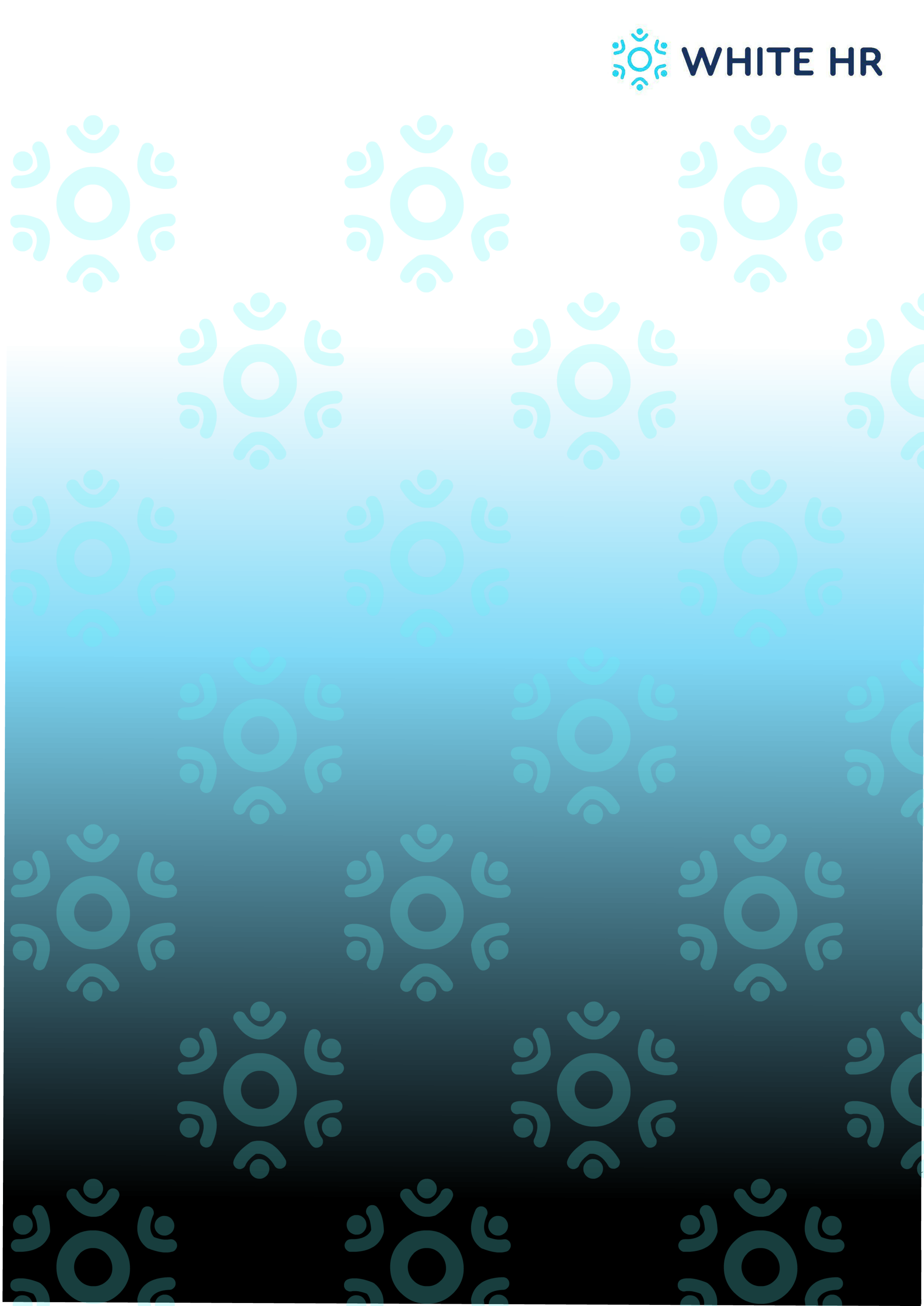 Компания WHITE HR приглашает студентов технических специальностей на должность «Сервисный инженер» в формате оплачиваемой производственной практики. Вы получите ценный опыт и возможность официального трудоустройства в дальнейшем!Условия отбора:Знание транспортной телематикиОпыт работы с напряжениемЖелателен навык слесарных работОбязанности:Обслуживать станции и ремонт самокатовУсловия труда: График 5/2 с 9:00 до 18:00Оформление по ТК РФЗ/П от 40 000 руб.Контактное лицо: Шумихина Алина Игоревна – 8 (996) 789-73-17	С уважением, команда WHITE HR!